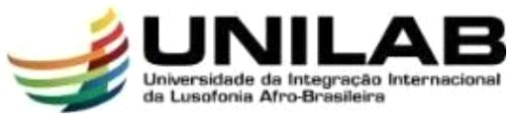 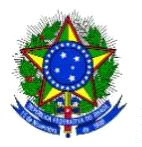 MINISTÉRIO DA EDUCAÇÃOUNIVERSIDADE DA INTEGRAÇÃO INTERNACIONAL DA LUSOFONIA AFRO-BRASILEIRA -UNILAB PRÓ-REITORIA DE ADMINISTRAÇÃO E INFRAESTRUTURA - PROADISECRETARIA DE REGISTRO ACADÊMICO, ARQUIVO E GESTÃO DA INFORMAÇÃO – SECRAGIFORMULÁRIO DE SOLICITAÇÃO DE COLAÇÃO DE GRAU REGULAR EEXPEDIÇÃO DE DIPLOMA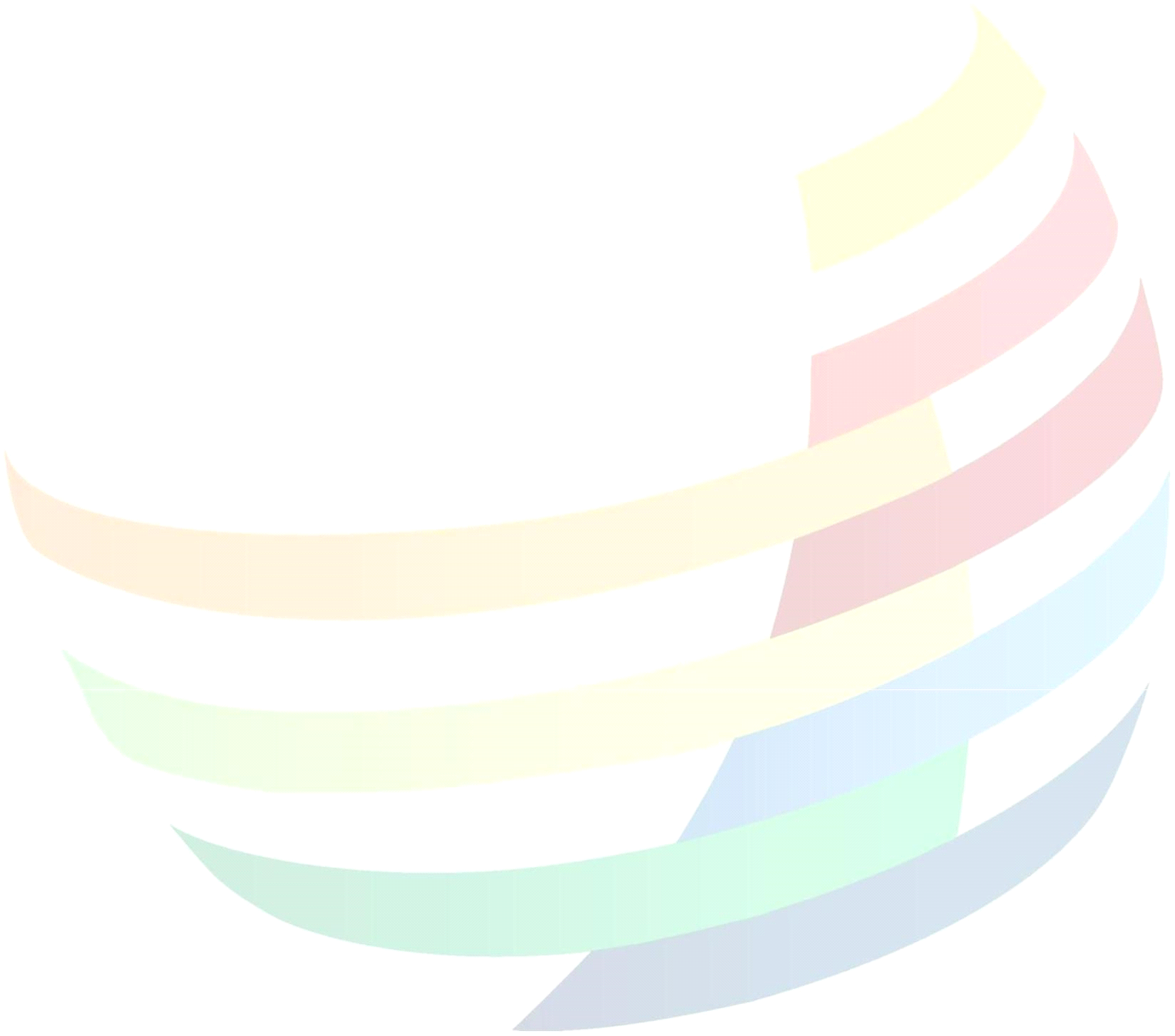 DOCUMENTAÇÃO NECESSÁRIAVenho requerer COLAÇÃO DE GRAU REGULAR E EXPEDIÇÃO DE DIPLOMA, e para tanto, anexo os documentos listados abaixo (TODOS LEGÍVEIS):Documento de identidade (RG para brasileiros, RNM para estrangeiros); Obs.: a CNH não é aceita, pois não possui o dado de naturalidade nela. Certificado de conclusão do ensino médio (brasileiros) (equivalente para estrangeiros); Histórico com integralização de todas as disciplinas;Ata de defesa assinada;Declaração de quitação da Biblioteca Universitária- DSIBIUNI (Nada consta); Declaração de Depósito Legal para Artigos, Monografias, Dissertações e Teses, emitida pela Biblioteca;*O prazo para registro e expedição do diploma é de 120 dias (60 + 60 respectivamente), contados da colação de grau, podendo ser prorrogado a depender do caso. Declaro ter confirmado todos os dados pessoais e acadêmicos no SIGAA que constarão no diploma._______________________, _______de ________________________de _________________________________________________________________Assinatura do(a) discenteIDENTIFICAÇÃO DO (A) ESTUDANTEIDENTIFICAÇÃO DO (A) ESTUDANTEIDENTIFICAÇÃO DO (A) ESTUDANTENome oficial:Nome oficial:Matrícula:Nome social:Nome social:Nome social:Deseja ser identificado no diploma e na certidão de conclusão de curso com o nome social? (   ) Sim   (   ) NãoDeseja ser identificado no diploma e na certidão de conclusão de curso com o nome social? (   ) Sim   (   ) NãoDeseja ser identificado no diploma e na certidão de conclusão de curso com o nome social? (   ) Sim   (   ) NãoCurso concluído:Curso concluído:Curso concluído:E-mail:Fone: (   )Fone: (   )RG (brasileiros):RNM(estrangeiros)RNM(estrangeiros)CPF:CPF:CPF:Naturalidade:Nacionalidade:Nacionalidade: